Gurukul Science ClassesAptitude Test Maths Section A student was asked to find the arithmetic mean of the numbers 3,11,7,9,15,13,8,19,17,21,14, and x. He found the mean to be 12.What should be the number in place of x. A) 3             B) 7             C) 17            D) 31 The product of two numbers is 120 and the sum of their squares is 289. The sum of the numbers is A) 20         B) 23         C) 169          D) 199Find a number such that when 15 is subtracted from 7 times the number the result is 10 more than twice the numberA) 1           B) 3           C) 5            D) 9 A man buys a cycle for Rs. 1400 and sells it at a loss of 15%. What is the selling price of the cycle?A) Rs.1090          B) Rs.1160         C) Rs.1190        D) Rs.1202A sum of Rs.12,500 amounts to Rs.15,500 in 4 years at the rate of simple interest then what is the rate of interest A) 3%     B) 4%             C) 5%        D) 6%How many pieces of 85cm length can be cut from a rod 42.5 meters long?A) 30          B) 40          C) 60          D) 50 A person crosses a 600m long street in 5 minutes. What is his speed in km per hour?A) 7.2          B) 3.6         C) 8.4            D) 10A man is 24 years older than his Son. In two years, his age will be twice the age of his Son then the present age of Son is A) 14 years     B) 18 years    C) 20 years     D) 22 years The value of   isA) 0.039         B) 0.235        C) 4          D) 0.25 In a single throw of a die, what is the probability of getting a number greater than 4A) B)            C)        D) Science section 11.Power of lens measured in ………..                                                                                        A) Joules         B) Dioptre     C) watt    D) Pascal    12.Physical quantity which can be completely specified by its magnitude         only, is called………     A) Scalars       B)  Magneto    C) Quantifiers    D) Vectors 13.Newton – Meter  is SI unit of ……….A) Acceleration        B) work      C) Force      D) power 14.The most electronegative element among the following is ………………A) sodium     B)Fluorine        C) Bromine      D) Oxygen 15.The most soluble substance in water is …………………A) sulphur     B) salt      C) camphor     D) sugar 16.The main active constituent of tea and coffee is ……….A) chlorophyll      B) caffeine      C) Nicotine     D) Aspirin 17.The most electropositive element among the following is   ………………A) Na      B)Cs     C) K     D) Ca18.Which of the following is most malleable metal……………A)Silver       B) Gold      C) Platinum     D)Iron 19.Which of the following is assumed to hold the nucleons       together……………..A) Mesons       B) Electrons      C) Neutrons     D) Positrons 20.Organic substances which control growth and development called………A)Hormones       B) Enzymes       C) vitamins      D) Fat LOGICAL REASONING21.  Which number completes the puzzle?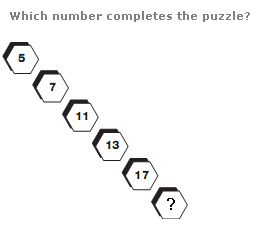           A) 19    B) 14    C)4     D) 18    22.   Which number replaces the question mark?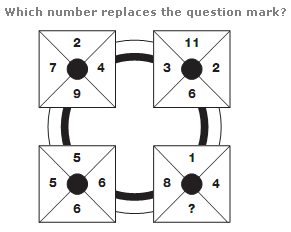            A) 8     B) 1    C)9     D) 7 23. What time should the last watch show?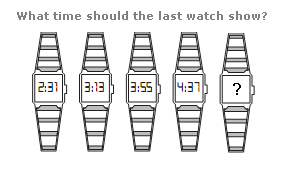          A) 5.19      B) 5.14     C)5.18     D) 5.13        In each of the following questions find out the alternative which will replace the          questions mark. 24.  8: 28: :: 27 : ?        A) 28     B) 8     C) 64    D) 65              Complete the series in following questions:25.  CMM, EOO, GQQ, _____, KUU       A) GRR    B) GSS     C) ISS    D) ITT 26.  B2CD, _____, BCD4, B5CD, BC6D         A) B2C2D    B) BC3D   C) B2C3D   D) BCD727. 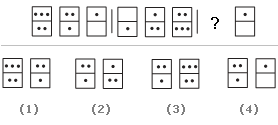                A) 1   B) 2    C) 3      D)  4 28.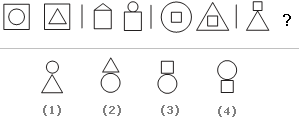         A) 1     B) 2    C) 3     D) 4   29.  In the year 2008, Maharashtra Day fell on Thursday. On which day did it fall         in the year  2007?       A) Tuesday   B) Wednesday    C) Friday   D) Saturday 30.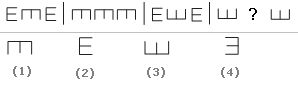           A) 1     B) 2    C) 3     D) 4   ALL THE BEST ROUGH WORK 